ხელშეკრულება № --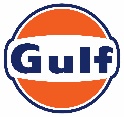 სახელმწიფო შესყიდვის შესახებ(კონსოლიდირებული ტენდერი № CON230000463)ქ. თბილისი	                                                                                                                 „---“ „---------------“ 20-- წელიერთის მხრივ, (შემსყიდველი ორგანიზაციის დასახელება), შემდგომში – „შემსყიდველი“, წარმოდგენილი მისი (თანამდებობის დასახელება), (სახელი, გვარი) სახით და, მეორეს მხრივ, შპს „სან პეტროლიუმ ჯორჯია“, შემდგომში – „მიმწოდებელი“, წარმოდგენილი შპს „სან პეტროლიუმ ჯორჯიას“ მინდობილი პირის თეონა ონიკაძის (პ/ნ 01024051721, 2023 წლის 17 ნოემბრის მინდობილობის თანახმად) სახით, ორივე ერთად წოდებული, როგორც „მხარეები“, ვმოქმედებთ „სახელმწიფო შესყიდვების შესახებ“ საქართველოს კანონის 202 მუხლის, სახელმწიფო შესყიდვების სააგენტოს თავმჯდომარის 2018 წლის 14 დეკემბრის №14 ბრძანებით დამტკიცებული „კონსოლიდირებული ტენდერის ჩატარების წესისა და პირობები“-ს, აგრეთვე „,2024-2025 წლების განმავლობაში სხვადასხვა სახის საქონლისა და მომსახურების სახელმწიფო შესყიდვის კონსოლიდირებული ტენდერ(ებ)ის საშუალებით განხორციელების თაობაზე“ საქართველოს მთავრობის 2023 წლის 3 ოქტომბრის №1762 განკარგულებისა და საწვავის 2024 წლის კონსოლიდირებული ტენდერის სატენდერო დოკუმენტაციის საფუძველზე, ვდებთ წინამდებარე ხელშეკრულებას შემდეგზე:1.ხელშეკრულებაში გამოყენებულ ტერმინთა განმარტებებიხელშეკრულება სახელმწიფო შესყიდვის შესახებ (შემდგომში - „ხელშეკრულება“) - სატენდერო დოკუმენტაციის საფუძველზე და მასში განსაზღვრული პირობების შესაბამისად, შემსყიდველსა და მიმწოდებელს შორის 2024 წლის განმავლობაში ევროდიზელის (არაუმეტეს 10 PPM საწვავი) გატანა ავტოგასამარი სადგურიდან სახელმწიფო შესყიდვის მიზნით, CON230000463 კონსოლიდირებული ტენდერის ფარგლებში გაფორმებული ხელშეკრულება, რომელიც ხელმოწერილია მხარეთა მიერ, თანდართული ყველა დოკუმენტით და დოკუმენტაციით, რომლზეც ხელშეკრულებაში არის მინიშნებები;„ხელშეკრულების ღირებულება“ – საერთო თანხა (შესასყიდი საორიენტაციო რაოდენობა გამრავლებული 1 (ერთი) ლიტრი საწვავის სავარაუდო ფასზე), რომელიც უნდა გადაიხადოს შემსყიდველმა მიმწოდებლის მიერ ხელშეკრულებით ნაკისრი ვალდებულებების სრული და ზედმიწევნით შესრულებისათვის.დღე, კვირა, თვე - კალენდარული დღე, კვირა, თვე, თუ ხელშეკრულებით ან/და სატენდერო დოკუმენტაციით სხვა რამ არ არის განსაზღვრული;,,შემსყიდველი“ - ორგანიზაცია, რომელიც საქართველოს კანონმდებლობის შესაბამისად, ახორციელებს შესყიდვას ხელშეკრულებისა და სატენდერო დოკუმენტაციის პირობების მიხედვით.„მიმწოდებელი“ - იურიდიული/ფიზიკური პირი, რომელიც საქართველოს კანონმდებლობის შესაბამისად, ახორციელებს მომსახურების გაწევას ხელშეკრულებისა და სატენდერო დოკუმენტაციის პირობების მიხედვით;„საქონელი“ – ხელშეკრულების მე-2 მუხლით გათვალისწინებული ხელშეკრულების ობიექტი.„ევროდიზელის“ მარკის საწვავი - არაუმეტეს 10 PPM ევროდიზელის ტიპის საწვავი, გატანა ავტოგასამართი სადგურიდან.ავტორიზებული ავტომანქანა – შემსყიდველი ორგანიზაციის ბალანსზე მყოფი ავტომანქანა, რომელიც უნდა აღიჭურვოს „აგაი“ სისტემის კომპონენტებით.ავტომანქანის გამართვისა და ავტომატური იდენტიფიცირების სისტემა (შემდგომში – აგაი სისტემა) – სისტემა/საშუალება, რომელიც უზრუნველყოფს ავტოგასამართი სადგურის პისტოლეტისა და ავტორიზებული ავტომანქანის საწვავის ავზის ერთმანეთთან დაკავშირებასა და იდენტიფიცირებას, რის შედეგად მიმწოდებლის ავტოგასამართ სადგურზე “ევროდიზელის“ ჩასხმა შესაძლებელი იქნება მხოლოდ ავტორიზებული ავტომანქანის საწვავის ავზში.სატენდერო კომისია - საქართველოს მთავრობის 2023 წლის 3 ოქტომბრის N1762 განკარგულების საფუძველზე შექმნილი სატენდერო კომისია;სატენდერო დოკუმენტაცია – არაუმეტეს 10 PPM „ევროდიზელის“ ტიპის საწვავის, გატანა ავტოგასამართი სადგურიდან 2024 წლის კონსოლიდირებული ტენდერის (CON230000463) სატენდერო დოკუმენტაცია, რომელიც შესაძლოა თან არ ერთვოდეს ხელშეკრულებას, თუმცა წარმოადგენს მის განუყოფელ ნაწილს.2.ხელშეკრულების საგანი და შესყიდვის ობიექტი2.1 ხელშეკრულების საგანს წარმოადგენს, შემსყიდველის მიერ „ევროდიზელის“ მარკის საწვავის (ერთჯერადად ან ეტაპობრივად, შემსყიდველი ორგანიზაციის საჭიროებიდან გამომდინარე, (შემდგომში - საწვავი, რომელიც აკმაყოფილებს „ევროდიზელის“ მარკის საწვავის 2024 წლის კონსოლიდირებული ტენდერის სატენდერო დოკუმენტაციითა და დანართით განსაზღვრულ მოთხოვნებს) შესყიდვა. სსიპ სახელწიფო შესყიდვების სააგენტოს ვებ-გვერდზე გამოქვეყნებული CON – სატენდერო დოკუმენტაციით, მიმწოდებლის სატენდერო წინადადებითა და ღირებულებით.2.2 შესყიდვის ობიექტია - არაუმეტეს 10 PPM „ევროდიზელის“ მარკის საწვავის გატანა ავტოგასამართი სადგურიდან. საორიენტაციო რაოდენობაა _______ ლიტრი,3.ხელშეკრულების საერთო ღირებულება3.1 ხელშეკრულების საერთო ღირებულებაა _________ ლარი.3.2 ხელშეკრულების ღირებულება მოიცავს, როგორც მისაწოდებელი საქონლის ღირებულებას, ასევე, წინამდებარე ხელშეკრულების შესრულებასთან დაკავშირებულ ხარჯებს, მათ შორის, საქართველოს კანონმდებლობით გათვალისწინებულ ყველა გადასახადს და საწვავის შენახვის ხარჯებს.3.3 ხელშეკრულებაში მითითებული შესასყიდი „ევროდიზელის“ მოცულობა, ერთი ლიტრი ევროდიზელის ფასი, ხელშეკრულების ღირებულება და ავტომანქანების რაოდენობა საორიენტაციო ხასიათისაა და შესაძლებელია შეიცვალოს ხელშეკრულების მოქმედების პერიოდში.4.შესყიდვის ობიექტის ხარისხი, ფასის განსაზღვრა და სხვა პირობებიმიმწოდებებლი იძლევა გარანტიას, რომ შესყიდვის ობიექტი შესაბამისობაში იქნება ხელშეკრულებასთან.კონსოლიდირებულ ტენდერში გამარჯვებული პრეტენდენტის მიერ დაფიქსირებული ყველაზე დაბალი საბოლოო ფასიდან გამოითვლება „Z“ აშშ დოლარში, ასეულის სიზუსტით, (ტრანსპორტირებასთან, ლოჯისტიკასთან და შენახვასთან დაკავშირებული ხარჯები, ზედნადები ხარჯები და საწარმოს მოგება) შემდეგი ფორმულის მეშვეობით:რომელშიც:Cbid - ელექტრონული ვაჭრობის შედეგად დაფიქსირებული საბოლოო ფასი 1 ლიტრ „ევროდიზელის“ მარკის საწვავზე (ლარში);Rnov - აშშ დოლართან მიმართებაში ლარის ოფიციალური გაცვლითი კურსის 2023 წლის ნოემბრის თვის საშუალო არითმეტიკული;D - მიმწოდებლის სატენდერო წინადადებით წარმოდგენილი „ევროდიზელის“ მარკის საწვავის სიმკვრივის მაჩვენებელი (გრ/სმ3);Pnov - PLATTS EUROPEAN MARKETSCAN-ის FOB Med (Italy) ბირჟაზე დაფიქსირებული (გამოქვეყნებული) საწვავის ერთი მეტრული ტონის 2023 წლის ნოემბრის თვის საშუალო არითმეტიკული ფასი აშშ დოლარში (შემდგომში - პლაცის ნიშნული);Anov - 2023 წლის ნოემბრის თვეში ერთ მეტრულ ტონა საწვავზე აქციზის ოდენობა ლარებში. Z და D სიდიდეები უცვლელია 2024 წლის 31 დეკემბრის ჩათვლით.4.3 მიმწოდებელი ახორციელებს ყოველი მიმდინარე კალენდარული თვისათვის 1 ლიტრი „ევროდიზელის“ მარკის საწვავის ნომინალური ღირებულების განსაზღვრას თვის პირველივე სამუშაო დღეს (შემდგომში - ნომინალური ღირებულება - Cnom) შემდეგი ფორმულის მეშვეობით:სადაც, P და R წარმოადგენს მიმდინარეს წინა კალენდარული თვის შესაბამისი მონაცემების საშუალო არითმეტიკულ სიდიდეებს, A - მიმდინარე თვისთვის მოქმედ ერთ მეტრულ ტონა საწვავზე აქციზის ოდენობას ლარებში, 18% - დღგ, ხოლო Z და D – 4.2 პუნქტით გათვალისწინებულ გამარჯვებული სატენდერო წინადადებით წარმოდგენილ უცვლელ სიდიდეებს.4.4 ნავთობპროდუქციის (საწვავის) სპეციფიურობიდან გამომდინარე, მისი ღირებულების საერთაშორისო სასაქონლო ბირჟაზე არსებულ ცვალებად ფასზე (P) ან/და აშშ დოლართან მიმართებაში ეროვნული ვალუტის ოფიციალური გაცვლით კურსზე (R) ან/და ერთ მეტრულ ტონა საწვავზე აქციზის (A) ოდენობაზე დამოკიდებულების გამო, მიმწოდებელი ვალდებულია შემსყიდველ ორგანიზაციას ყოველთვიურად წარუდგინოს ნომინალურ ღირებულებაზე დაყრდნობით გამოთვლილი მიმდინარე თვის განმავლობაში მისაწოდებელი საქონლის ერთეულის ფასი (მიმდინარე თვის სახელშეკრულებო ფასი - C1).4.5 2024 წლის იანვრის სახელშეკრულებო ფასი განისაზღვრება ელექტრონული ვაჭრობის შედეგად დაფიქსირებული 1 ლიტრი „ევროდიზელის“ საბოლოო ფასის (Cbid) ტოლი სიდიდით. ყოველი მომდევნო თვის სახელშეკრულებო ფასი კი გამოითვლება 1 ლიტრი „ევროდიზელის“ ნომინალურ ღირებულებაზე დაყრდნობით, შემდეგი პრინციპის გათვალისწინებით:ა) მიმწოდებელი, ითვალისწინებს რა პლაცის ნიშნულის, აქციზისა და სავალუტო კურსის ცვალებადობას, ყოველი კალენდარული თვის პირველ სამუშაო დღეს,, განსაზღვრავს 1 ლიტრი „ევროდიზელის“ მიმდინარე თვის სახელშეკრულებო ფასს შემდეგი პრინციპის მიხედვით: იმ შემთხვევაში, თუ A-ს, P-სა და R-ის ცვლილება იწვევს ფორმულით გაანგარიშებული 1 ლიტრი „ევროდიზელის“ ნომინალური ღირებულების (Cnom) სამზე ნაკლები პროცენტული ოდენობით ცვლილებას წინა თვის სახელშეკრულებო ფასთან მიმართებაში, მაშინ მიმდინარე თვის სახელშეკრულებო ფასი უდრის წინა თვის სახელშეკრულებო ფასს, ხოლო იმ შემთხვევაში თუ A-ს, P-სა და R-ის ცვლილება იწვევს ფორმულით გაანგარიშებული 1 ლიტრი „ევროდიზელის“ ნომინალური ღირებულების (Cnom) სამი ან მეტი პროცენტული ოდენობით ცვლილებას წინა თვის სახელშეკრულებო ფასთან მიმართებაში, მაშინ მიმდინარე თვის სახელშეკრულებო ფასი უტოლდება ფორმულით გაანგარიშებული მიმდინარე თვის ნომინალურ ფასს.ბ) სახელშეკრულებო ფასის დადგენისას ასევე გათვალისწინებულ უნდა იქნას შემდეგი პრინციპი: იმ შემთხვევაში, თუ მიმწოდებლის საცალო რეალიზაციის ქსელში ერთი ლიტრი „ევროდიზელის“ საანგარიშო თვის საშუალო არითმეტიკული ფასი წინა კალენდარული თვის შესაბამის მაჩვენებელზე 10%–ზე (ასეულის სიზუსტით) მეტით შემცირებულია, მაშინ მიმდინარე თვის C1 უნდა იყოს მიმწოდებლის საცალო რეალიზაციის ქსელში ერთი ლიტრი „ევროდიზელის“ საანგარიშო თვის საშუალო არითმეტიკულ ოდენობაზე მინიმუმ 10 თეთრით (0,10 ლარით) ნაკლები, ხოლო თუ 15%–ზე მეტით შემცირებულია – მინიმუმ 5 თეთრით (0,05 ლარით) ნაკლები.მაგალითი: მიმდინარე თვე არის მარტი, საანგარიშო თვე არის თებერვალი, ხოლო საანგარიშო თვის წინა თვე არის იანვარი. შესაბამისად, თუ მიმწოდებლის საცალო რეალიზაციის ქსელში თებერვლის თვეში ერთი ლიტრის საშუალო ფასი იანვრის ანალოგიურ ფასთან მიმართებაში შემცირებულია 10%–ზე მეტით, მაშინ მარტის თვის C1 უნდა იყოს თებერვლის თვის საშუალო არითმეტიკულ ფასზე მინიმუმ 10 თეთრით (0,10 ლარით) ნაკლები, ხოლო თუ 15%– მეტით შემცირებულია – მინიმუმ 5 თეთრით (0,05 ლარით) ნაკლები.4.6 მიმწოდებელი ვალდებულია ყოველი თვის პირველ სამუშაო დღეს სატენდერო კომისიას წარუდგინოს        სატენდერო დოკუმენტაციის დანართი N1-ის მე-2 პუნქტით განსაზღვრული A, P და R და საფუძველზე გამოთვლილი 1 ლიტრი „ევროდიზელის“ მიმდინარე თვის სახელშეკრულებო ფასი (C1). ზემოაღნიშნული ფასი დაუყოვნებლივ უნდა განთავსდეს მიმწოდებლის ოფიციალურ ვებ-გვერდზე.4.7 მიმწოდებელმა თავის ვებგვერდზე ასევე უნდა განათავსოს ინფორმაცია სატენდერო დოკუმენტაციის 2.3.1 პუნქტით განსაზღვრულ საცალო რეალიზაციის ქსელში არსებული 1 ლიტრი „ევროდიზელის“ ყოველდღიური ფასის შესახებ იმგვარად, რომ შესაძლებელი იყოს სატენდერო წინადადების მოქმედების ვადაში თითოეული დღის ფასის ნახვა. 4.8 იმ შემთხვევაში, თუ შემსყიდველ ორგანიზაციასა და მიმწოდებელს შორის არ ხორციელდება დამატებითი შეთანხმებების სახით მიმდინარე სახელშეკრულებო ფასის ყოველთვიურად ასახვა, ანგარიშსწორების განხორციელებისას ხელშეკრულების მხარეები ხელმძღვანელობენ მიმწოდებლისა და სახელმწიფო შესყიდვების სააგენტოს ოფიციალურ ვებგვერდზე გამოქვეყნებული საანგარიშსწორებო ფასით.4.9 მიმწოდებელი პასუხისმგებელია საწვავის ფასთან დაკავშირებით წარმოდგენილი, ასევე მის ვებ-გვერდზე განთავსებული, ნებისმიერი ინფორმაციის სისწორეზე.4.10 გარდა სატენდერო დოკუმენტაციით გათვალისწინებული გამონაკლისი შემთხვევებისა, მიმწოდებელი ვალდებულია კონსოლიდირებული ტენდერის ფარგლებში ავტოგასამართი სადგურებიდან საწვავის გაცემა განახორციელოს „აგაი“ სისტემის მეშვეობით. „აგაი“ სისტემა უზრუნველყოფს ავტოგასამართი სადგურის პისტოლეტისა და ავტორიზებული ავტომანქანის საწვავის ავზის ერთმანეთთან დაკავშირებასა და იდენტიფიცირებას.4.11 მიმწოდებელი ვალდებულია საწვავის გაცემა განახორციელოს მხოლოდ მას შემდეგ, რაც „აგაი“ სისტემის მეშვეობით განხორციელდება ავტორიზებული ავტომანქანის იდენტიფიცირება.4.12 „აგაი“ სისტემის დამონტაჟებამდე, „ევროდიზელის“ მიწოდება უნდა განხორციელდეს პლასტიკური ბარათების მეშვეობით, მიმწოდებელმა ხელშეკრულების დადებიდან ეტაპობრივად, მაგრამ არაუგვიანეს 2024 წლის ---- საკუთარი ხარჯებით უზრუნველყოს შემსყიდველი  ორგანიზაცია  ბარათებით.  „აგაი“  სისტემის დანერგვის შემდგომ, „ევროდიზელის“ მარკის საწვავის მიწოდება განახორციელოს აღნიშნული სისტემის მეშვეობით, გარდა შემსყიდველი ორგანიზაციის მიერ საწვავის აგაი სისტემის გარეშე შესყიდვაზე სატენდერო კომისიის შესაბამისი ნებართვის წარდგენის შემთხვევებისა. საწვავის მიღება განხორციელდება ხელშეკრულების №3 დანართით (ავტოგასამართი სადგურების ან/და ნავთობბაზების სია) განსაზღვრულ ავტოგასამართ სადგურებზე.4.13 აგაის სისტემის გარეშე საწვავის შესყიდვა შესაძლებელია განხორციელდეს მხოლოდ სატენდერო კომისიის თანხმობის საფუძველზე, შესაბამისი სატენდერო დოკუმენტაციით დადგენილ გამონაკლის შემთხვევებში.4.14 მიმწოდებელი ვალდებულია შემსყიდველი ორგანიზაციის ავტოსატრანსპორტო საშუალებაზე „აგაი“ სისტემის კომპონენტის მონტაჟი განახორციელოს ისე, რომ შეუძლებელი იყოს მისი მოხსნა/დემონტაჟი. დაუშვებელია შემსყიდველმა ორგანიზაციამ მიმწოდებლის თანხმობის გარეშე განახორციელოს „აგაი“ სისტემის კომპონენტის დემონტაჟი ან/და რაიმე სახის ზემოქმედება. აღნიშნულის შედეგად მიყენებული ზიანის ანაზრაურება განხორციელდება კანონმდებლობის შესაბამისად.4.15 მიმწოდებელი პასუხისმგებელია საწვავის ღირებულებასთან დაკავშირებით მის მიერ წარმოდგენილი ინფორმაციის სისწორეზე.4.16 „ევროდიზელის“ მარკის საწვავის მიწოდება განხორციელდება წინამდებარე ხელშეკრულების გაფორმებიდან, მაგრამ არაუადრეს 2024 წლის 1-ლი იანვრიდან 2024 წლის _____ჩათვლით.5. ანგარიშსწორების პირობები5.1 მიმწოდებელსა და შემსყიდველ ორგანიზაციას შორის ანგარიშსწორება ხორციელდება მიმდინარე თვის სახელშეკრულებო ფასის საფუძველზე დადგენილი საანგარიშსწორებო ფასის (C2) მიხედვით, უნაღდო ანგარიშსწორების ფორმით, ეროვნულ ვალუტაში და მოიცავს საქართველოს კანონმდებლობით დადგენილ ყველა გადასახადს. საანგარიშსწორებო ფასი გამოქვეყნდება მიმწოდებლისა და სახელმწიფო შესყიდვების სააგენტოს ვებ-გვერდზე.5.2 შესყიდვის ობიექტის ფასის განსაზღვრა და ანგარიშწორების პირობები განისაზღვრება სატენდერო დოკუმენტაციის დანართი N1-ის შესაბამისად.5.3 ანგარიშსწორებისას გათვალისწინებულ უნდა იქნეს შემდეგი გარემოებები:5.3.1 ავტომანქანის გამართვისა და ავტომატური იდენტიფიცირების სისტემის (შემდგომში - „აგაი“ სისტემის) ან/და საბარათე სისტემის მეშვეობით „ევროდიზელის“ შესყიდვის შემთხვევაში, მიმწოდებელი ყოველთვიურად წარუდგენს შემსყიდველ ორგანიზაციას ელექტრონული ნავთობპროდუქტების სპეციალურ საგადასახადო ანგარიშ-ფაქტურას არაუგვიანეს მომდევნო თვის 10 რიცხვისა მიმდინარე თვის განმავლობაში მიწოდებულ „ევროდიზელზე“. ასეთი შესყიდვის შემთხვევაში საანგარიშსწორებო ფასის განსაზღვრისას მხარეები ითვალისწინებენ შემდეგ გარემოებას: საანგარიშსწორებო ფასი მინიმუმ 15 თეთრით (0,15 ლარით) ნაკლები უნდა იყოს მიმდინარე თვის განმავლობაში მიმწოდებლის საცალო რეალიზაციის ქსელში არსებული ერთი ლიტრი „ევროდიზელის“ ფასების საშუალო არითმეტიკულ ოდენობაზე (CAV).მაგალითი: თუ (CAV)-0.15≥C1, საანგარიშსწორებო ფასი უდრის თვის დასაწყისში დადგენილ სახელშეკრულებო ფასს (C1), ხოლო თუ (CAV)-0.15<C1, მაშინ საანგარიშსწორებო ფასი უდრის ((CAV)-0.15) ტოლ სიდიდეს.5.3.2 არასაბარათე (ტალონის) სისტემით „ევროდიზელის“ შესყიდვისას, მიმწოდებელი შემსყიდველ ორგანიზაციას წარუდგენს თითოეულ ჯერზე გასატანი შესაბამისი მარკის საწვავის მიხედვით გამოწერილ ელექტრონული ნავთობპროდუქტების სპეციალურ საგადასახადო ანგარიშ-ფაქტურას, საწვავის გატანის დღეს. საანგარიშსწორებო ფასი გამოითვლება ნომინალურ ღირებულებაზე დაყრდნობით განსაზღვრული საანგარიშსწორებო ფასის მიხედვით, რომელიც უნდა იყოს ტალონის გატანის დღისათვის მიმწოდებლის საცალო რეალიზაციის ქსელში არსებულ ფასზე მინიმუმ 15 თეთრით ნაკლები.5.4 შემსყიდველი ორგანიზაცია ვალდებულია მიმწოდებლის მიერ საგადასახადო ანგარიშ - ფაქტურის წარმოდგენიდან 5 სამუშაო დღის ვადაში დაადასტუროს იგი ან უარი თქვას ანგარიშ- ფაქტურის დადასტურებაზე შესაბამისი დასაბუთებით. არასაბარათე (ტალონი), საბარათე და „აგაი“ სისტემის მეშვეობით „ევროდიზელის“ მიწოდებისას ანგარიშსწორება განხორციელდება ელექტრონული ნავთობპროდუქტების სპეციალურ საგადასახადო ანგარიშ-ფაქტურის დადასტურებიდან 5 სამუშაო დღის ვადაში.5.5 იმ შემთხვევაში, თუ შემსყიდველ ორგანიზაციასა და მიმწოდებელს შორის არ ხორციელდება დამატებითი შეთანხმებების სახით მიმდინარე სახელშეკრულებო ფასის ყოველთვიურად ასახვა, ანგარიშსწორების განხორციელებისას ხელშეკრულების მხარეები ხელმძღვანელობენ მიმწოდებლის ოფიციალურ ვებგვერდზე გამოქვეყნებული საანგარიშსწორებო ფასით.5.6 2024 წლის დეკემბრის განმავლობაში მიწოდებულ საწვავზე ანგარიშსწორება უნდა განხორციელდეს არა უგვიანეს 2025 წლის იანვრის ჩათვლით.6. მხარეთა უფლებება - მოვალეობები6.1 მიმწოდებელი ვალდებულია:6.1.1 კონსოლიდირებული ტენდერის ფარგლებში ავტოგასამართი სადგურებიდან „ევროდიზელის“ მარკის საწვავის გაცემა განახორციელოს მხოლოდ „აგაი“ სისტემის მეშვეობით, გარდა შესაბამისი სატენდერო დოკუმენტაციით განსაზღვრული გამონაკლისი შემთხვევებისა. „აგაი“ სისტემა უზრუნველყოფს ავტოგასამართი სადგურის პისტოლეტისა და ავტორიზებული ავტომანქანის (შემსყიდველი ორგანიზაციის ბალანსზე მყოფი ავტომანქნა, რომელიც უნდა აღიჭურვოს "აგაი" სისტემის კომპონენტებით) საწვავის ავზის ერთმანეთთან დაკავშირებასა და იდენტიფიცირებას, რის შედეგადაც მიმწოდებლის ავტოგასამართ სადგურზე „ევროდიზელის“ მარკის საწვავის ჩასხმა შესაძლებელი იქნება მხოლოდ ავტორიზებული ავტომანქანის საწვავის ავზში.6.1.2 უზრუნველყოს 2024 წლის 1-ლი იანვრიდან ეტაპობრივად, მაგრამ, არაუგვიანეს 2024 წლის 1 -ლი აპრილისა, შემსყიდველი ორგანიზაციების ბალანსზე მყოფი, შესაბამისი დანართით განსაზღვრული ავტომანქანების (ავტორიზებული ავტომანქანების) აღჭურვა „აგაი“ სისტემით.6.1.3 იმ შემთხვევაში, თუ „ევროდიზელის“ 2024 წლის კონსოლიდირებულ ტენდერში გაიმარჯვა „ევროდიზელის“ 2023 წლის კონსოლიდირებულ ტენდერში გამარჯვებულმა მიმწოდებელმა, რომელიც ზემოაღნიშნული წლის განმავლობაში „ევროდიზელის“ მიწოდებას ახორციელებდა ,,აგაი“ სისტემის მეშვეობით, გამარჯვებული მიმწოდებელი ვალდებულია 2024 წლის 1-ლი იანვრიდან, „ევროდიზელის“ მიწოდება განახორციელოს 2023 წლის კონსოლიდირებული ტენდერის ფარგლებში დამონტაჟებული „აგაი“ სისტემის მეშვეობით. იმ შემთხვევაში, თუ 2024 წლის ფარგლებში დაემატა აგაი სისტემით აღსაჭურვი ავტომანქანების რაოდენობა, ყველა მათგანი აღჭურვოს, არაუგვიანს 2024 წლის 31 იანვრისა, შემსყიდველი ორგანიზაციის განაცხადის საფუძველზე.6.1.4 იმ შემთხვევაში, თუ „ევროდიზელის“ 2024 წლის კონსოლიდირებულ ტენდერში გაიმარჯვა „ევროდიზელის“ 2021/2022 წლის კონსოლიდირებულ ტენდერში გამარჯვებულმა მიმწოდებელმა, რომელიც ზემოაღნიშნულ წლებში „ევროდიზელის“ მიწოდებას ახორციელებდა აგაი სისტემის მეშვეობით, გამარჯვებული მიმწოდებელი ვალდებულია უზრუნველყოს ავტორიზებული ავტომანაქანების აღჭურვა არაუგვიანეს 2024 წლის 15 თებერვლისა.6.1.5 შემსყიდველი ორგანიზაციისაგან შესაბამისი წერილობითი განაცხადის მიღების შემდეგ, ავტორიზებული ავტომანქანების რაოდენობიდან გამომდინარე, გონივრულ ვადაში, უსასყიდლოდ აღჭურვოს შემსყიდველი ორგანიზაციის ყველა ავტორიზებული ავტომანქანა „აგაი“ სისტემით.6.1.6 აგაი სისტემის მონტაჟისა და დემონტაჟის პროცესის სწრაფად და ეფექტიანად წარმართვის მიზნით, არ შეაფერხოს აღნიშნული პროცესი.6.1.7 აგაი სისტემის კომპონენტების მონტაჟის ან/და დემონტაჟის პროცესის რაიმე მიზეზით შეფერხების შემთხვევაში, დაუყოვნებლივ აცნობოს სატენდერო კომისიას.6.1.8 არაუგვიანეს 2025 წლის 31 იანვრისა, საკუთარი ხარჯებით მოახდინოს შემსყიდველის ავტორიზებულ ავტომანქანაზე დამონტაჟებული აგაი სისტემის კომპონენტების დემონტაჟი.6.1.9 შემსყიდველის მიერ ავტოგასამართ სადგურზე პლასტიკური ბარათის ან ტალონის წარდგენისთანავე ან „აგაი“ სისტემის შემთხვევაში – ავტოგასამართ სადგურებზე ავტორიზებული ავტომანქანის მისვლისთანავე უზრუნველყოს ავტომანქანის გამართვა შესაბამისი საწვავით (საწვავის გაცემისას ხურდის სახით თანხის ან ტალონის დაბრუნება არ დაიშვება).6.1.10 საწვავის აგაი სისტემის, ნომრიანი/უნომრო პლასტიკური ბარათების და ტალონების მეშვეობით ჩასხმის შესაბამისი პროცედურის დარღვევის ფაქტის გამოვლენის შემთხვევაში დაუყოვნებლივ აცნობოს სატენდერო კომისიას.6.1.11 წარუდგინოს ანგარიშ-ფაქტურა შემსყიდველს წინამდებარე ხელშეკრულების 5 მუხლით დადგენილ ვადებში.6.1.12 სათანადო გულისხმიერებითა და პასუხისმგებლობით ითანამშრომლოს შემსყიდველთან, განიხილოს მისი მოსაზრებები, პრეტენზიები და მიაწოდოს მოტივირებული წერილობითი პასუხი ყველა საკითხზე.6.1.13 უზრუნველყოს შემსყიდველთან გაფორმებული ხელშეკრულებით და ამ სატენდერო დოკუმენტაციით გათვალისწინებული მასზე დაკისრებული ვალდებულებების შესრულება.6.1.14 არ განახორციელოს საწვავის შემსყიდველისათვის მიწოდება აგაი სისტემის გარეშე, შემსყიდველის მიერ სატენდერო კომისიის მიერ გაცემული შესაბამისი ნებართვის წარდგენის გარეშე.6.1.15 გაუფორმოს „ევროდიზელის“ სახელმწიფო შესყიდვის შესახებ ხელშეკრულება ყველა იმ შემსყიდველ ორგანიზაციას, რომელიც წერილობით მიმართავს მას შესაბამისი ხელშეკრულების გაფორმებაზე, შემსყიდველის წერილობითი მიმართვიდან არაუგვიანეს 5 სამუშაო დღის ვადაში და უზრუნველყოს მისთვის ხელშეკრულებით გათვალისწინებული საორიენტაციო რაოდენობის საწვავის მიწოდება, ერთჯერადად ან ეტაპობრივად, შემსყიდველი ორგანიზაციის საჭიროებიდან გამომდინარე.6.2 მიმწოდებელი უფლებამოსილია:6.2.1 შემსყიდველს შეუჩეროს საწვავის მიწოდება, თუ შემსყიდველი ორგანიზაციის მიერ 5.4 პუნქტით გათვალისწინებული გადახდის ვადები იქნება დარღვეული.6.2.2 მოსთხოვოს შემსყიდველს წინამდებარე ხელშეკრულებითა და სატენდერო დოკუმენტაციით გათვალისწინებული ვალდებულებების შესრულება.6.2.3 უზრუნველყოს საწვავის გაცემა მხოლოდ ხელშეკრულების დანართით გათვალისწინებულ ავტოგასამართ სადგურებზე, მიუხედავად მიმწოდებლის სასაქონლო ნიშნისა.6.3 შემსყიდველი ვალდებულია:6.3.1 შემსყიდველი ორგანიზაციის ავტოპარკის შემადგენლობაში სანომრე ნიშნების ან სხვა რაიმე ცვლილების შემთხვევაში, აღნიშნული ცვლილების შესახებ დაუყოვნებლივ აცნობოს მიმწოდებელს, რათა მიმწოდებელმა დროულად უზრუნველყოს აგაი სისტემასთან ან პლასტიკურ ბარათებთან დაკავშირებული შესაბამისი ღონისძიებები.6.3.2 იმ შემთხვევაში, თუ შესაბამისი ტიპის საწვავის 2024 წლის კონსოლიდირებულ ტენდერში გამარჯვებულად არ გამოვლინდა 2023 წლის შესაბამისი ტიპის საწვავის ტენდერში გამარჯვებული კომპანია, 2024 წლის 1-ლი იანვრიდან მიმწოდებელთან წინასწარ შეთანხმებულ გონივრულ ვადაში, განახორციელოს შესაბამისი ღონისძიებები მის ავტორიზებულ ავტომანქანაზე დამონტაჟებული „აგაი“ სისტემის კომპონენტის მიმწოდებლისთვის უკან დაბრუნების მიზნით.6.3.3 აგაი სისტემის კომპონენტების შემსყიდველი ორგანიზაციის ბრალეულობით დაზიანების შემთხვევაში ან მიმწოდებლისათვის უკან დაბრუნების შეუძლებლობის შემთხვევაში, მიმწოდებელს აუნაზღაუროს აღნიშნული კომპონენტის საინვოისო ღირებულება.6.3.4 ეტაპობრივად, მაგრამ არაუგვიანეს 10 დღისა, მიმწოდებელს წერილობით წარუდგინოს ავტორიზებული ავტომანქანების რაოდენობა, რომელშიც უნდა ჩაისხას „ევროდიზელის“ მარკის საწვავი, თითოეულ ავტომანქანაზე დაწესებული ლიმიტი და სახელმწიფო სარეგისტრაციო ნომერი.6.3.5 ავტოპარკის შემადგენლობაში რაიმე ცვლილების, ან სანომრე ნიშნების ცვლილების შემეთხვევაში, დაუყოვნებლივ წერილობით აცნობოს მიმწოდებელს, რათა მიმწოდებელმა დროულად უზრუნველყოს აგაი სისტემასთან ან პლასტიკურ ბარათებთან დაკავშირებული შესაბამისი ღონისძიებები6.3.6 აგაი სისტემის კომპონენტების მონტაჟის ან/და დემონტაჟის პროცესის რაიმე მიზეზით შეფერხების შემთხვევაში, დაუყოვნებლივ აცნობოს სატენდერო კომისიას.6.3.7 აგაი სისტემის მონტაჟისა და დემონტაჟის პროცესის სწრაფად და ეფექტიანად წარმართვის მიზნით, დროულად მიმართოს მიმწოდებელს აგაი სისტემის დამონტაჟებისა და დემონტაჟის მოთხოვნით.6.3.8 უზრუნველყოს ანგარიშსწორებასთან დაკავშირებული პროცედურების განხორციელება 5.4 პუნქტით დადგენილი ვადებისა და პირობების შესაბამისად.6.3.9 სათანადო გულისხმიერებითა და პასუხისმგებლობით ითანამშრომლოს მიმწოდებელთან, განიხილოს მისი მოსაზრებები, პრეტენზიები და მიაწოდოს მოტივირებული წერილობითი პასუხი ყველა საკითხზე.6.3.10 უზრუნველყოს ხელშეკრულების შესრულების კონტროლი (ინსპექტირება).6.3.11 შეასრულოს წინამდებარე ხელშეკრულებითა და სატენდერო დოკუმენტაციით მასზე დაკისრებული ვალდებულებები.6.3.12 საწვავის აგაი სისტემის გარეშე შესყიდვის შემთხვევაში წარუდგინოს მიმწოდებელს სატენდერო კომისიის მიერ გაცემული შესაბამისი ნებრთვა.6.4 შემსყიდველი უფლებამოსილია:6.4.1 მოსთხოვოს მიმწოდებელს ხელშეკრულებითა და სატენდერო დოკუმენტაციით გათვალისწინებული მასზე დაკისრებული ვალდებულებების შესრულება.6.4.2 მიმწოდებლის მიერ ხელშეკრულებითა და სატენდერო დოკუმენტაციით ნაკისრი ვალდებულებების შეუსრულებლობის ან/და არაჯეროვანი შესრულების შემთხვევაში, მიმართოს კონსოლიდირებული ტენდერის სატენდერო კომისიას ხელშეკრულების შეწყვეტის თაობაზე საკითხის გადაწყვეტის მიზნით.6.4.3 ჩაატაროს შემოწმება/კონტროლი (ლაბორატორიული კვლევა ან უფლებამოსილი სპეციალისტის/ექსპერტის დასკვნა) მიწოდებელი საქონლის ხარისხის სატენდერო დოკუმენტაციით განსაზღვრულ პირობებთან შესაბამისობის დადგენის მიზნით..7. მხარეთა პასუხისმგებლობა ხელშეკრულების დარღვევისას7.1 ხელშეკრულებით ნაკისრი ვალდებულებების შესრულების ვადის, მათ შორის საქონლის მიწოდების, ხარვეზის აღმოფხვრის განსაზღვრული ვადის გადაცილების შემთხვევაში შემსყიდველი უფლებამოსილია მიმწოდებელს დააკისროს პირგასამტეხლოს გადახდა ყოველ ვადაგადაცილებულ დღეზე მისაწოდებელი საქონლის ღირებულების 0,2%-ის ოდენობით.7.2 შემსყიდველის მიერ წინამდებარე ხელშეკრულების 5.4 პუნქტით განსაზღვრული გადახდის ვადის დარღვევისათვის, მიმწოდებელი უფლებამოსილია მოსთხოვოს შემსყიდველს (ხოლო ასეთი, მოთხოვნის შემთხვევაში შემსყიდველი ვალდებულია აუნაზღაუროს) პირგასამტეხლო - ყოველ ვადაგადაცილებულ დღეზე გადაუხდელი თანხის 0.01%-ის ოდენობით.7.3 პირგასამტეხლოს გადახდა არ ათავისუფლებს მხარეებს ძირითადი ვალდებულებების შესრულებისგან.8. ხელშეკრულების შესრულების უზრუნველყოფის გარანტიები8.1 სატენდერო დოკუმენტაციით მინიჭებული უფლებამოსილების ფარგლებში მხარეები ადასტურებენ, რომ ხელშეკრულების გაფორმების მომენტში შეთანხმებულნი არიან, რომ მიმწოდებლის რეპუტაციისა და საქმიანობის გათვალისწინებით, შემყიდველი ორგანიზაცია უარს ამბობს ხელშეკრულების შესრულების უზრუნველყოფის გარანტიის მოთხოვნაზე და მიმწოდებელი თავისუფლდება მისი წარდგენის ვალდებულებისგან, მიუხედავად იმისა აღემატება თუ არა სახელშეკრულებო ღირებულება 200 000 (ორასი ათას) ლარს9.ხელშეკრულების მოქმედების ვადაწინამდებარე ხელშეკრულება ძალაში შედის მხარეთა მიერ მისი ხელმოწერისთანავე და მოქმედებს 202-- წლის -------- ჩათვლით.10.ხელშეკრულების შესრულების შეფერხება10.1 თუ ხელშეკრულების შესრულების პროცესში მხარეები წააწყდებიან რაიმე ხელშემშლელ გარემოებებს, რომელთა გამო ფერხდება ხელშეკრულების პირობების შესრულება, ამ მხარემ დაუყოვნებლივ უნდა გაუგზავნოს მეორე მხარეს წერილობითი შეტყობინება შეფერხების ფაქტის, მისი შესაძლო ხანგრძლივობის და გამომწვევი მიზეზების შესახებ. შეტყობინების მიმღებმა მხარემ, რაც შეიძლება მოკლე დროში უნდა აცნობოს მეორე მხარეს მის მიერ მიღებული გადაწყვეტილება აღნიშნულ გარემოებებთან დაკავშირებით.10.2 იმ შემთხვევაში, თუ ხელშეკრულების პირობების შესრულების შეფერხების გამო მხარეები შეთანხმდებიან ხელშეკრულების პირობების შესრულების ვადის გაგრძელების თაობაზე, ეს გადაწყვეტილება უნდა გაფორმდეს ხელშეკრულებაში ცვლილების შეტანის გზით.11. დაუძლეველი ძალა (ფორს-მაჟორი)11.1 მხარეები არ არიან პასუხისმგებელნი თავიანთი ვალდებულების სრულ ან ნაწილობრივ შეუსრულებლობაზე, თუ ეს შეუსრულებლობა გამოწვეულია დაუძლეველი ძალით და უშუალო ზემოქმედებას ახდენენ წინამდებარე ხელშეკრულების შესრულებაზე. ხელშეკრულების შესრულების ვადა გადაიწევს შესაბამისი დროით, გარემოებათა დასრულების შემდეგ.11.2 ფორს-მაჟორული გარემოებების დადგომის შემთხვევაში წინამდებარე ხელშეკრულების მხარემ, რომლისთვისაც შეუძლებელი ხდება ნაკისრი ვალდებულებების შესრულება, პირველი შესაძლებლობისთანავე უნდა გაუგზავნოს მეორე მხარეს წერილობითი შეტყობინება ასეთი გარემოებების და მათი გამომწვევი მიზეზების შესახებ. თუ შეტყობინების გამგზავნი მხარე არ მიიღებს მეორე მხარისაგან პასუხს, იგი თავისი შეხედულებისამებრ, მიზანშეწონილობისა და შესაძლებლობის მიხედვით აგრძელებს ხელშეკრულებით ნაკისრი ვალდებულებების შესრულებას და ცდილობს გამონახოს ვალდებულების შესრულების ისეთი ალტერნატიული ხერხები, რომლებიც დამოუკიდებელი იქნებიან ფორს-მაჟორული გარემოებებისაგან.11.3 თუ სახელშეკრულებო ვალდებულებების მთლიანი ან ნაწილობრივი შეუსრულებლობის პირობები ფორს-მაჟორული მდგომარეობის გამო შეწყვიტენ წინამდებარე ხელშეკრულებას, მათ არ აქვთ კომპენსაციის მოთხოვნის უფლება.11.4 ფორს-მაჟორული გარემოებების არსებობა დადასტურებულ უნდა იყოს უფლებამოსილი სახელმწიფო ორგანოს მიერ.12.ხელშეკრულების შესრულების კონტროლი12.1 კონტროლის განმახორციელებელ კომისიას/საამისოდ უფლებამოსილ პირს, ნებისმიერ დროს შეუძლია განახორციელოს მიმწოდებლის მიერ ხელშეკრულების პირობების და სატენდერო დოკუმენტაციის მოთხოვნების შესრულების ინსპექტირება.12.2 კონტროლისას ნაკლის აღმოჩენის შემთხვევაში, კონტროლის განმახორციელებელმა კომისიამ/საამისოდ უფლებამოსილმა პირმა უნდა შეადგინოს შემოწმების აქტი.12.3 ნაკლის აღმოჩენის შემთხვევაში, კომისია ვალდებულია დაუყოვნებლივ წერილობით ან/და სატელეფონო შეტყობინებით აცნობოს მიმწოდებელს აღმოჩენილი ნაკლის შესახებ და მოსთხოვოს აღნიშნულის გამოსწორება ან შეცვლა.12.4 აქტის საფუძველზე, საჭიროების შემთხვევაში, ჩატარდება მოწოდებული საქონლის ექსპერტიზა.12.5 გამოვლენილი ნაკლის აღმოფხვრასთან და ხელახალ კონტროლთან დაკავშირებული ხარჯების ანაზღაურება ეკისრება მიმწოდებელს.13. ხელშეკრულების შეწყვეტა, ცვლილებების შეტანა13.1 მიმწოდებლის მიერ კანონმდებლობითა და კონსოლიდირებული ტენდერის შედეგად ნაკისრი ვალდებულებების შეუსრულებლობის ან/და არაჯეროვანი შესრულების შემთხვევაში, შემსყიდველ ორგანიზაციას უფლება აქვს მიმართოს კონსოლიდირებული ტენდერის სატენდერო კომისიას ხელშეკრულების შეწყვეტის საკითხის გადაწყვეტის მიზნით.13.2 ხელშეკრულების შეწყვეტის თაობაზე შემსყიდველის მომართვის შემთხვევაში, სატენდერო კომისია, უფლებამოსილია იმსჯელოს კონკრეტული ხელშეკრულების ან/და კონსოლიდირებული ტენდერის ფარგლებში გაფორმებული სხვა ხელშეკრულებ(ებ)ის შეწყვეტის თაობაზე, გადაწყვეტილების მიღების დროს სატენდერო კომისია ხელმძღვანელობს პროპორციულობის, მიზანშეწონილობისა და თანაზმიერების პრინციპებით.13.3 კონსოლიდირებული ტენდერის სატენდერო კომისიის მიერ ხელშეკრულების შეწყვეტის შესახებ რეკომენდაციის გაცემის შემთხვევაში, შემსყიდველი ორგანიზაცია წყვეტს ხელშეკრულებას, რის შედეგადაც მიმწოდებელს დაეკისრება შემსყიდველი ორგანიზაციის სასარგებლოდ საჯარიმო თანხის გადახდა, რომელიც გამოითვლება შემდეგნაირად: კონსოლიდირებულ ტენდერში 1 ლიტრი ევროდიზელის ელექტრონული ვაჭრობის შედეგად დაფიქსირებული საბოლოო ფასის გამრავლებით კონკრეტული ხელშეკრულებით შესასყიდი (დარჩენილი) ევროდიზელის საორიენტაციო მოცულობაზე.13.4 შემსყიდველს უფლება აქვს ცალმხრივად შეწყვიტოს ხელშეკრულების მოქმედება მიმწოდებლის გაკოტრების შემთხვევაში;13.5 ხელშეკრულების ცალკეული პირობების შეწყვეტა არ ათავისუფლებს მიმწოდებელს ხელშეკრულებით ნაკისრი სხვა ვალდებულების შესრულებისაგან.13.6 ხელშეკრულებაში ნებისმიერი ცვლილების, დამატების შეტანა შესაძლებელია მხოლოდ წერილობითი ფორმით, მხარეთა შეთანხმების საფუძველზე, რომელიც დადასტურებული უნდა იყოს ორივე მხარის უფლებამოსილი წარმომადგენლის ხელმოწერით.13.7 წინამდებარე ხელშკრულება შეიძლება ვადამდე შეწყდეს ორმხრივი წერილობითი შეთანხმების საფუძველზე, სატენდერო კომისიის რეკომენდაციით.14. სადაო საკითხების გადაწყვეტა14.1 ხელშეკრულების შესრულებისას, მხარეთა შორის წამოჭრილი დავები ან აზრთა სახვადასხაობა შესაძლებელია გადაწყვეტილ იქნეს ორივე მხარის ერთობლივი მოლაპარაკების საფუძველზე.14.2 შეთანხმების მიუღწევლობის შემთხვევაში, მხარეები მიმართავენ სასამართლოს საქართველოს კანონმდებლობის შესაბამისად.15. კონფიდენციალურობა15.1 მხარეები ვალდებულნი არიან გაუფრთხილდნენ ერთმანეთის საკუთრებას, არ გახადონ მესამე პირთათვის ცნობილი ყველა ის ინფორმაცია, რომელიც ითვლება კონფიდენციალურად.15.2 ვალდებულება კონფიდენციალურობის შესახებ ძალაში რჩება ხელშეკრულების დამთავრების შემდეგაც.16. სხვა პირობები16.1 არც ერთ მხარეს არ აქვს უფლება გადასცეს მესამე პირს თავისი უფლებები და მოვალეობები, მეორე მხარის წერილობითი თანხმობის გარეშე.16.2 მესამე პირთან ურთიერთობაში მხარეები მოქმედებენ თავიანთი სახელით, ხარჯებითა და რისკით.16.3 ხელშეკრულება შედგენილია ქართულ ენაზე.16.4 წინამდებარე ხელშეკრულების ნებისმიერი ცვლილება ან დამატება ძალაშია მხოლოდ მას შემდეგ, რაც ის წერილობითი ფორმითაა შედგენილი და ხელმოწერილი მხარეთა მიერ.17. მხარეთა რეკვიზიტები:დანართი №1202_  წლის “____”_________________” # ______ დანართი №2ავტომანქანების მონაცემები და საწვავის ლიმიტები (ლიმიტების მოცულობა საორიენტაციო ხასიათს ატარებს და შესაძლებელია შეიცვალოს მხარეთა მიერ ურთიერთშეთანხმებული წესით, კომუნიკაციის ნებისმიერი საშუალების გამოყენებით და არ საჭიროებს ხელშეკრულებაში ცვლილების შეტანას)ავტომანქანების მონაცემები და სახელმწიფო ნომრები                                                                                                                                           დანართი №3მხარეთა რეკვიზიტებიდასახელება:-----------------------------------------შპს „სან პეტროლიუმ ჯორჯია“მის: ---------------------------------------------------მის: ქ.თბილისი, ჭავჭავაძის გამზ # 34ს/კ:  ______________________________                   ს/კ: 404391136საბანკო რეკვიზიტები:_____________                                                                                                                     საბანკო რეკვიზიტები:   სს“საქართველოს ბანკი“ბანკის კოდი: _____________________  ბანკის კოდი : BAGAGE22ანგარიშის ნომერი: ________________  ანგარიშის ნომერი : GE08BG0000000876831002ტელ: ____________________________ტელ:  2496444ხელმძღვანელი პირი :…………………მინდობილი პირი :  თეონა ონიკაძე#საქონლის დასახელებასაქონლის ძირითადი მახასიათებლებიწარმოშობის ქვეყანა საორიენტაციო რაოდენობა (ლიტრი)               ერთეულის ფასი (ლარი)საერთო საორიენტაციო ღირებულება (ლარი)მიწოდების ადგილიმიწოდების ვადები1ევროდიზელიარაუმეტეს 10 PPM რუსეთი---------------------------ავტოგასამართი სადგურები თანდართული სიის მიხედვით..................#სახელმწიფო ნომერიავტომანქანის მარკაკომენტარი12345678910111213141516171819202122№რეგიონიაგს მისამართიაგს სახელი1თბილისი კახეთის გზატკეცილზე, კოსმონავტის ძეგლთან აეროპორტის მიმართულებით არსებულ სატრანსფორმატორო კვანძშიკოსმონავტი2თბილისიგლდანი, ვეკუას №38აგლდანი3თბილისიიპოდრომის მიმდებარედ, მ.თამარაშვილის ქუჩა №13აპოინტერი4თბილისივარკეთილის 3 და ვაზისუბნის დასახლებას შორისვარკეთილი5თბილისი საქართველოს სამხედრო გზაგიორგი 966თბილისიმტკვრის მარცხენა სანაპირო დიღმის ხიდის მიმდებარედდიდუბე7თბილისიკახეთის გზატკეცილი, საქნავთობის დასახლების მიმდებარედლილო8თბილისიკახეთის გზატკეცილზე შუშის ქარხნის მოპირდაპირე მხარესპიკი9თბილისი სოფელი დიღომი ფორტუნა10თბილისიმტკვრის მარჯვენა სანაპირო, წყალსაქაჩის მიმდებარედ ჯეოსელი 11თბილისიგურამიშვილის გამზ. საწარმოო გაერთიანება, ' ელმავალმშენებელი'-ს ქარხნის, მიმდ. ( ნაკვ. 03/019)გურამიშვილი12თბილისი მდ. მტკვრის მარჯვენა სანაპირო,, ყოფილი ავტოსადგურის მიმდებარედსანაპირო13თბილისიდიდი ხეივნის ქუჩაზე არსებულ ავტოსამრეცხაოსთან მისასვლელი გზის მიმდებარედორთაჭალა14თბილისი ვ ბაგრატიონის ქუჩის დასაწყისში(ნაკვეთი 16/15)მელანჟი15თბილისიჯავახეთის ქუჩის ბოლო, მოსკოვის ქუჩის გადაკვეთასთანბრონტო16თბილისიმდინარე მტკვრის მარჯვენა სანაპირო, გელოვანის გამზირიგელოვანი17თბილისი სამგორი,სამგორის მეტროს მიმდებარედსამგორი18თბილისიქ.თბილისი , დიდი ხეივნის ქუჩაზე არსებულ ავტოსამრეცხაოსთან მისასვლელი გზის მიმდებარედნუცუბიძე19თბილისიბელიაშვილის  # 45ბაბილო20თბილისიქ.თბილისი, გობრონიძის ქუჩა №8მუხიანი21კახეთიგურჯაანი,  სოფელი კაჭრეთიკაჭრეთი22კახეთითელავი, სოფელი ვარდისუბანივარდისუბანი23კახეთითელავი,შოთა რუსთაველის გამზირი, N 128თელავი ცივი 224კახეთიქ.ყვარელი,მეურნეობის დასახლებაყვარელი25კახეთილაგოდეხი, სოფელი შრომალაგოდეხი26კახეთისაგარეჯო, კახეთის გზატკეცილი №16საგარეჯო სათავე27ქვემო ქართლიმარნეული,  26-მაისის ქუჩა ყოფილი სოფ. ტექნიკის მიმდებარე ტერიტორია მარნეული ქალაქი28ქვემო ქართლიშარტავა მესხიშვილის გადაკვეთარუსთავი შარტავა29ქვემო ქართლიგარდაბანი, სოფელი სართიჭალასართიჭალა30ქვემო ქართლითეთრიწყაროს რაიონი,სოფელი კოდა კოდა31ქვემო ქართლიქ.მარნეული. რაიონი მარნეული, სადახლო სომხეთის სახღვრის საავტომობილო გზის მე-3კმსადახლო32ქვემო ქართლირუსთავი , მეგობრობის გამზირი # 32რუსთავი გრანდი33ქვემო ქართლირუსთავი, მშენებელთა უჩა, ტყე-პარკის მიმდებარედრუსთავი მშენებელთა34მცხეთა-მთიანეთიქალაქი დუშეთი, ქუჩა რუსთაველიდუშეთი35მცხეთა-მთიანეთიმცხეთა , სოფელი მისაქციელის ტერიტორიანატახტარი36შიდა ქართლიხაშური, ქუჩა სტალინიხაშური37შიდა ქართლიქ.კასპი აღმაშენებელიკასპი ოპტიმა38შიდა ქართლირაიონი გორი, სოფელი ბერბუკიგორი ავტობანი39შიდა ქართლიქარელის მუნიციპალიტეტი, სოფელი ბებნისიქარელი40შიდა ქართლიქ.გორი, გზატკეცილი ცხინვალის #8გორი41სამცხე-ჯავახეთიბორჯომი, რუსთაველის ქუჩის მიმდებარედბორჯომი42სამცხე ჯავახეთიბაკურიანი, თავისუფლების ქუჩაბაკურიანი43სამცხე ჯავახეთიახალციხე, თამარაშვილის ქუჩაახალციხე44იმერეთისამტრედიის რაიონი სოფელი იანეთიიანეთი45იმერეთისამტრედია,  სოფელი საჯავახოსაჯავახო46იმერეთითერჯოლა, სოფელი სიქთარვასიქთარვა47იმერეთიქ.ქუთაისი გუგუნავას №10 ბ/დგუგუნავა48იმერეთიზესტაფონი, სოფელი ძირულაძირულა რესტო49იმერეთიქუთაისი, ნიკეას ქ. #19აქუთაისი50იმერეთითერჯოლის რ-ნი, სოფ. ქვედა სიმონეთიქუთაისი ავტობანი51იმერეთიხონი, ჭანტურიას ქ=#64ხონი ქალაქი52იმერეთიზესტაფონი, თამარ მეფის #1ზესტაფონი53იმერეთისაჩხერის გზატკეცილისაჩხერე54იმერეთიწყალტუბო, ქუჩა დედა-ენა ცივიწყალტუბო55სამეგრელოაბაშა, სოფელი ნორიოაბაშა56სამეგრელომარტვილი, რუსთაველის ქუჩამარტვილი57სამეგრელოკოსტავას # 13ჩხოროწყუ58სამეგრელოზუგდიდის რაიონი სოფელი ჭითაწყარიჭითაწყარი59სამეგრელოფოთი, ლარნაკას ქუჩა ფოთიოილი60სამეგრელოზუგდიდი კოსტავას №110ზუგდიდი ქალაქი61სამეგრელოხობი, სოფელი პირველი მაისიხობი62სამეგრელოხობის რ-ნი ,  სოფელი პატარა ფოთიფოთი 63სამეგრელოქ.წალენჯიხა წმინდა ნინოს ქუჩაწალენჯიხა64გურიამუნიციპალიტეტი ლანჩხუთი , სოფელი წყალწმინდაურეკი65გურიაოზურგეთი, ე.თაყაიშვილის №69ოზურგეთი66გურიაქ.ჩოხატაური, ქუჩა კოსტავას N 7ჩოხატაური67აჭარაქ. ბათუმი, დასახლება ადლიაადლია68აჭარაქუბოლეთი, დაბა ჩაქვიჩაქვი69აჭარაქობულეთი, თავისუფლების №23-ის მიმდებარექობულეთი ბაზარი70აჭარაქ.ბათუმი დასახლება მეჯინისწყალიხელვაჩაური71აჭარაქალაქი ბათუმი პეტრე ბაგრატიონის ქუჩა №198ბაგრატიონი72აჭარაქალაქი ბათუმი გორგილაძის ქ. N 90ბათუმი მაკდოლანდსი73რაჭაამბროლაური, ვაჟა ფშაველას ქ # 26ამბროლაურიდასახელება:-----------------------------------------შპს „სან პეტროლიუმ ჯორჯია“მის: ---------------------------------------------------მის: ქ.თბილისი, ჭავჭავაძის გამზ # 34ს/კ:  ______________________________                   ს/კ: 404391136საბანკო რეკვიზიტები: _____________                                                                                                                     საბანკო რეკვიზიტები:   სს“საქართველოს ბანკი“ბანკის კოდი: _____________________  ბანკის კოდი : BAGAGE22ანგარიშის ნომერი: ________________  ანგარიშის ნომერი : GE08BG0000000876831002ტელ: ____________________________ტელ:  2496444ხელმძღვანელი პირი :…………………მინდობილი პირი :  თეონა ონიკაძე